FICHA DE AVALIAÇÃO DE ESTÁGIO NÃO OBRIGATÓRIO** Somatório das letras (a, b, c, d, e, f) dividido por 6. Este valor é dado em NÚMEROS e não por um “X”.Data, assinatura e carimbo do supervisor de campo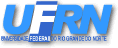 UNIVERSIDADE FEDERAL DO RIO G DO NORTE CENTRO DE CIÊNCIAS SOCIAIS APLICADAS COORDENAÇÃO DO CURSO DE ADMINISTRAÇÃO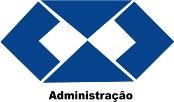 Dados do alunoDados do alunoDados do alunoDados do alunoDados do alunoDados do alunoDados do alunoNome:	Matrícula:Nome do professor orientador de estágio (UFRN):Nome:	Matrícula:Nome do professor orientador de estágio (UFRN):Nome:	Matrícula:Nome do professor orientador de estágio (UFRN):Nome:	Matrícula:Nome do professor orientador de estágio (UFRN):Nome:	Matrícula:Nome do professor orientador de estágio (UFRN):Nome:	Matrícula:Nome do professor orientador de estágio (UFRN):Nome:	Matrícula:Nome do professor orientador de estágio (UFRN):Dados da empresaDados da empresaDados da empresaDados da empresaDados da empresaDados da empresaDados da empresaNome da empresa:Nome da empresa:Nome da empresa:Nome da empresa:Nome da empresa:Nome da empresa:Nome da empresa:Nome do supervisor de campo e cargo que ocupa:Nome do supervisor de campo e cargo que ocupa:Nome do supervisor de campo e cargo que ocupa:Nome do supervisor de campo e cargo que ocupa:Nome do supervisor de campo e cargo que ocupa:Nome do supervisor de campo e cargo que ocupa:Nome do supervisor de campo e cargo que ocupa:Período do estágio:De	/	/	a	/	/ 	Período do estágio:De	/	/	a	/	/ 	Período do estágio:De	/	/	a	/	/ 	Carga horária semanal (em horas):Carga horária semanal (em horas):Carga horária semanal (em horas):Carga horária semanal (em horas):Atividades realizadasAtividades realizadasAtividades realizadasAtividades realizadasAtividades realizadasAtividades realizadasAtividades realizadasÁrea (s) do curso relacionada (s) com as atividades realizadasÁrea (s) do curso relacionada (s) com as atividades realizadasÁrea (s) do curso relacionada (s) com as atividades realizadasÁrea (s) do curso relacionada (s) com as atividades realizadasÁrea (s) do curso relacionada (s) com as atividades realizadasFICHA DE AVALIAÇÃOFICHA DE AVALIAÇÃOFICHA DE AVALIAÇÃOFICHA DE AVALIAÇÃOFICHA DE AVALIAÇÃOFICHA DE AVALIAÇÃOFICHA DE AVALIAÇÃOCaracterísticasCaracterísticasExcelenteNotas de 9 a 10BomNotas de 7 a 8,9RegularNotas de 5 a 6,9FracoNotas de 1 a 4,9FracoNotas de 1 a 4,9Qualidade do trabalhoQualidade do trabalhoDisciplinaDisciplinaDomínio dosconhecimentosDomínio dosconhecimentosIniciativaIniciativaSociabilidadeSociabilidadeEspírito de cooperaçãoEspírito de cooperação**MÉDIA FINAL**MÉDIA FINAL